ที่  ตง ๗30๐๑/ว 419 					ที่ทำการองค์การบริหารส่วนตำบลคลองชีล้อม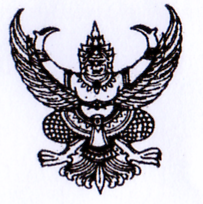 							หมู่ที่   4  อำเภอกันตัง   ตง   92110					       19  มิถุนายน  พ.ศ. 2558
เรื่อง  ขอเชิญเข้าร่วมโครงการ "เยาวชนคลองชีล้อมรู้ทัน  ห่างไกล ยาเสพติดและโรคเอดส์”เรียน  เด็กเยาวชน แกนนำชุมชน ตำบลคลองชีล้อมสิ่งที่ส่งมาด้วย	กำหนดการโครงการฯ		จำนวน     1  ฉบับ		ด้วยองค์การบริหารส่วนตำบลคลองชีล้อม  จะดำเนินการจัดกิจกรรมโครงการ“เยาวชนคลองชีล้อมรู้ทัน  ห่างไกลยาเสพติดและโรคเอดส์” ในวันพุธ  ที่ 24  มิถุนายน  2558  เวลา  08.30 - 16.30   น.  ณ โรงเรียนบ้านหนองเสม็ด   ซึ่งมีจุดประสงค์เพื่อให้ความรู้เกี่ยวกับโทษ ภัย อันตราย  และผลกระทบจากยาเสพติด รู้วิธีป้องกันและหลีกเลี่ยงให้ห่างไกลจากยาเสพติดและโรคเอดส์  รู้จักใช้เวลาว่างให้เป็นประโยชน์ห่างไกลยาเสพติด  โดยมีกลุ่มเป้าหมายเป็นเด็กเยาวชน แกนนำกลุ่มต่างๆภายในตำบลคลองชีล้อม  จำนวน  60  คน จาก  5 หมู่บ้าน		องค์การบริหารส่วนตำบลคลองชีล้อม  จึงขอเชิญชวนเด็กเยาวชน  และแกนนำชุมชนเข้าร่วมโครงการ "เยาวชนคลองชีล้อมรู้ทัน  ห่างไกล ยาเสพติดและโรคเอดส์” โดยสามารถแจ้งความประสงค์เข้ารับการอบรมตามโครงการดังกล่าว ได้ ณ  สำนักงานปลัด องค์การบริหารส่วนตำบลคลองชีล้อม  		จึงเรียนมาเพื่อโปรดทราบ					    	ขอแสดงความนับถือ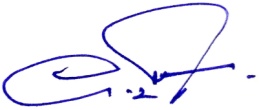 					       ( นายอดิศักดิ์  สองเมือง )				        นายกองค์การบริหารส่วนตำบลคลองชีล้อมสำนักงานปลัดองค์การบริหารส่วนตำบลงานพัฒนาชุมชน						โทร./โทรสาร ๐-๗๕๒๙-0868		กำหนดการโครงการเยาวชนคลองชีล้อมรู้ทัน  ห่างไกลยาเสพติดและโรคเอดส์ณ ห้องประชุมโรงเรียนบ้านหนองเสม็ด  หมู่ที่  3   ตำบลคลองชีล้อม  อำเภอกันตัง  จังหวัดตรัง	เวลา  08.00 – 08.30 น.	ลงทะเบียน	เวลา  08.30 – 09.00 น.			พิธีเปิดโดยนายก อบต.คลองชีล้อม	เวลา  09.00 – 12.00 น.		ให้ความรู้เกี่ยวกับสถานการณ์ปัญหายาเสพติดในปัจจุบัน โทษภัยอันตรายของยาเสพติด  การป้องกัน และการแก้ปัญหายาเสพติด  โทษทางกฎหมายที่เกี่ยวข้องกับยาเสพติด  	เวลา  12.00 – 13.00 น.			พักรับประทานอาหารเที่ยง	เวลา  13.00 – 13.30 น.	กิจกรรมนันทนาการ           เวลา  13.30 – 16.00 น.       ความรู้เรื่องโรคเอดส์ ,การแพร่ระบาดของโรคเอดส์ ,การป้องกัน  ปัญหาโรคเอดส์ตลอดจนทักษะการปฏิเสธฯลฯ           เวลา   ๑6.0๐ – ๑๖.๓๐ น.	       สรุป ซักถามปัญหา ปิดการอบรม*หมายเหตุ : เวลา  10.30 – 10.45 น. และ 14.30 – 14.45 น.  พักรับประทานอาหารว่าง 	     : กำหนดการสามารถปรับเปลี่ยนได้ตามความเหมาะสม